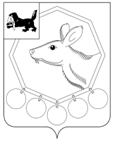  31.01.2019 №11п/12   РОССИЙСКАЯ ФЕДЕРАЦИЯИРКУТСКАЯ ОБЛАСТЬМУНИЦИПАЛЬНОЕ ОБРАЗОВАНИЕ«БАЯНДАЕВСКИЙ РАЙОН»АДМИНИСТРАЦИЯПОСТАНОВЛЕНИЕО ВНЕСЕНИИ ИЗМЕНЕНИЙ В АДМИНИСТРАТИВНЫЙ РЕГЛАМЕНТ ПО ПРЕДОСТАВЛЕНИЮ  МУНИЦИПАЛЬНОЙ УСЛУГИ «ВЫДАЧА ГРАДОСТРОИТЕЛЬНОГО ПЛАНА ЗЕМЕЛЬНОГО УЧАСТКА, РАСПОЛОЖЕННОГО НА ТЕРРИТОРИИ МУНИЦИПАЛЬНОГО ОБРАЗОВАНИЯ «БАЯНДАЕВСКИЙ РАЙОН» УТВЕРЖДЕННОГО ПОСТАНОВЛЕНИЕМ АДМИНИСТРАЦИИ ОТ 05.12.2018Г. № 246П/18В соответствии с Градостроительным кодексом Российской Федерации, Федеральным законом от 06.10.2003 № 131-ФЗ «Об общих принципах организации местного самоуправления в Российской Федерации», Федеральным законом от 27.07.2010 № 210-ФЗ «Об организации предоставления государственных и муниципальных услуг», руководствуясь постановлением администрации МО «Баяндаевский район» от 14.05.2018 №108п/18 «Об утверждении Порядка разработки и утверждения административных регламентов предоставления муниципальных услуг МО «Баяндаевский район», ст. ст. 33, 48 Устава муниципального образования «Баяндаевский район»,  ПОСТАНОВЛЯЮ:1. Внести в административный регламент  предоставления муниципальной услуги «Выдача градостроительного плана земельного участка, расположенного на территории муниципального образования «Баяндаевский район», утвержденный постановлением администрации муниципального образования от 05.12.2018г. № 246п/18 изменения, изложив его в новой редакции  (Приложение к настоящему постановлению).2. Опубликовать настоящее постановление в районной газете «Заря» и разместить на официальном сайте МО «Баяндаевский район» в информационно-телекоммуникационной сети «Интернет».3. Контроль за исполнением настоящего постановления оставляю за собой. Мэр МО «Баяндаевский район»А.П. Табинаев